Module Home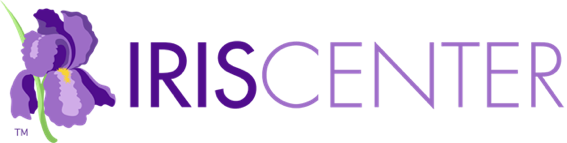 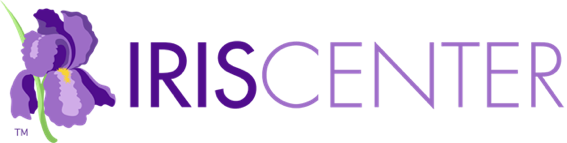 Module Description: Developed specifically with middle and high school teachers in mind (e.g., 6th–12th grade), this module reviews the major components of a classroom behavior management plan (including rules, procedures, and consequences) and guides users through the steps of creating their own classroom behavior management plan (est. completion time: 2 hours).Link: Classroom Behavior Management (Part 1): Key Concepts and Foundational Practices [IRIS Module]ChallengeVideo: What is behavior and how do you manage it?...Initial ThoughtsWhat should teachers understand about effective classroom behavior management?How can teachers develop a classroom behavior management plan?Perspectives & ResourcesModule ObjectivesList the core components of a comprehensive classroom behavior management planDescribe the key features of each of those componentsUnderstand how to develop, teach, and implement these componentsConsider how culture influences student and teacher behaviorDevelop the components of a comprehensive classroom behavior management plan in a culturally respectful and sustaining mannerDevelop a personalized comprehensive classroom behavior management planPage 1: Creating a Classroom Behavior Management PlanBehavior management can be challenging for secondary content…Link: disruptive behavior [definition]Link: Classroom Behavior Management (Part 1): Key Concepts and Foundational Practices [IRIS Module]For Your InformationClassroom Behavior Management Plan [table]Audio: Listen as Lori Jackman discusses how a classroom behavior…Audio: Melissa Patterson talks about the importance of being flexible…Research ShowsReturning to SchoolLink: social emotional learning (SEL) [definition]ActivityHigh-Leverage PracticesLink: High-Leverage Practices in Special Education [web page]Page 2: Cultural Considerations and BehaviorCulture is a word we use to describe any of the practices, beliefs and…It’s important for teachers to understand that culture can… [bullet points]Link: cultural gaps [definition]View perspectives that might result in cultural gaps [drop-down table]For Your InformationUnderstanding One’s Own Culture [drop-down menu]Audio: Lori Delale O’Connor discusses why it’s important to…ActivityLink: Double-Check Self-Assessment [web page]Understanding Students’ CulturesAudio: Andrew Kwok discusses the importance of teachers…Audio: KaMalcris Cottrell highlights how her school creates…Link: Classroom Diversity: An Introduction to Student Differences [IRIS Module]Link: Cultural and Linguistic Differences: What Teachers Should Know [IRIS Module]Link: cultural norms [definition]These conflicts can have a range of effects… [bullet points]Checking in with Mr. MedinaResearch ShowsAverage Number of Disciplinary Removals Among… [table]Link: culturally sustaining [definition]Some ways to make the plan more culturally sustaining… [bullet points]Audio: Listen as Lori Delale O’Connor discusses cultural capital and…Audio: Andrew Kwok discusses the discrepancies that may exist…Audio: Andrew Kwok talks about developing a culturally sustaining…Keep in MindLink: English language learners (ELLs) [definition]Link: Teaching English Language Learners: Effective Instructional Practices [IRIS Module]Link: Classroom Behavior Management (Part 1): Key Concepts and Foundational Practices (Page 3) [IRIS Module]Page 3: Statement of PurposeAn effective classroom behavior management plan begins with…Criteria/Description [table]Audio: Andrew Kwok discusses how a teacher can create a statement…Audio: KaMalcris Cottrell describes her classroom’s statement of…Checking in with Mr. MedinaClick for feedback [drop-down menu]Research ShowsActivityClick to develop your own statement of purpose [web page]Page 4: RulesNow that the teacher has created a statement of purpose…Rules are important because they… [bullet points]Although rules vary across classrooms… [bullet points]Developing RulesFor Your InformationGuidelines/Example/Non-Example [table]To do this, teachers can… [bullet points]Audio: Listen as Andrew Kwok discusses some of these…Audio: Andrew Kwok discusses strategies for ensuring that…For Your InformationFor Your InformationTeaching RulesThis is especially the case during the following situations… [bullet points]TipAudio: Listen as Lori Jackman describes how the posting of classroom…Audio: KaMalcris Cottrell explains how she gives her students the…Research ShowsActivityClick to develop your own set of rules [web page]Returning to SchoolPage 5: ProceduresIn addition to creating rules, effective teachers develop procedures… Developing ProceduresProcedural questions [table]Entering the classroom [drop-down menu]Dismissal [drop-down menu]Walking in the hallway [drop-down menu]Turning in assignments [drop-down menu]Using the restroom [drop-down menu]Throwing away trash/recycling [drop-down menu]Asking for help [drop-down menu]Exiting the classroom [drop-down menu]Getting/putting away laptops [drop-down menu]Lining up (e.g., before lunch, to go to the library) [drop-down menu]Going to lunch [drop-down menu]Sharpening pencil [drop-down menu]Fire and disaster drills [drop-down menu]For Your InformationTipAudio: Listen as Andrew Kwok discusses developing procedures…For Your InformationLink: transitions [definition]Transition Steps/Example [table]Link: PBIS Cultural Responsiveness Field Guide… [PDF]Teaching ProceduresBelow is a list of recommended steps… [bullet points]Keep in MindTipLink: behavior-specific praise [definition]Link: task analysis [definition]Audio: Lori Jackman describes thinking about the steps required…Audio: Melissa Patterson explains how creating a procedure…Research ShowsLink: corrective feedback [definition]ActivityClick to develop procedures [web page]Returning to SchoolPage 6: Positive ConsequencesOnce they’ve developed their rules and procedures, teachers must…More, consequences work best when they are… [bullet points]There are two major types of consequences… [bullet points]Developing Positive ConsequencesFor Your InformationTangible/Social/Activity [table]Link: token [definition]Did You Know?Audio: Listen as Melissa Patterson gives examples of positive…Audio: KaMalcris Cottrell discusses some considerations for…Audio: Angela Mangum explains how even the smallest positive…Delivering Positive ConsequencesGenerally, when delivering consequences, the… [bullet points]Did You Know?Link: Behavior-Specific Praise [IRIS Fundamental Skill Sheet]Research ShowsActivityClick to develop your own positive consequences [web page]Page 7: Negative ConsequencesWhile a positive consequence is a means by which a teacher…These should be… [bullet points]Link: natural consequence [definition]Link: logical consequence [definition]For Your InformationDeveloping Negative ConsequencesNegative Consequences/Examples [table]Link: proximity control [definition]Click to learn how to conduct a student… [web page]Click to watch a video of a teacher addressing… [YouTube]Audio: Listen as Angela Mangum describes how contact with…ActivityClick to play the IRIS Behavior Game [web page]Developing ConsequencesAs with positive consequences, negative... [bullet points]Teachers can respond more effectively if they… [bullet points]TipAudio: Listen as KaMalcris Cottrell discusses how negative…Audio: Andrew Kwok discusses the need for teachers to…Audio: Andrew Kwok discusses restorative practices…Link: restorative practices [definition]Keep in MindFor more information on surface… [drop-down table]Link: Proximity Control [IRIS Fundamental Skill Sheet]Audio: Listen as Melissa Patterson describes how she gives…Audio: KaMalcris Cottrell discusses some considerations…Audio: Lori Jackman describes what can happen when…Research ShowsActivityClick to develop your own negative… [web page]Page 8: Crisis PlanOnce teachers have developed a statement of purpose…When teachers have such a plan in place, they are… [bullet points]As you examine Mr. Medina’s behavior crisis plan… [bullet points]Mr. Medina’s Behavior Crisis PlanLink: crisis behavior card [definition]Link: Addressing Challenging Behaviors (Part 1, Secondary): Understanding the Acting-Out Cycle [IRIS Module]Link: Addressing Challenging Behaviors (Part 2, Secondary): Behavioral Strategies [IRIS Module]Audio: Listen as Michael Rosenberg, a researcher and expert in…Audio: KaMalcris Cottrell further discusses the need to do so.ActivityClick to develop your own crisis plan [web page]Returning to SchoolLink: Trauma: Brief Facts and Tips [web page]Link: Supporting Students experiencing Childhood… [web page]Link: How Children Cope with Ongoing Threat… [drop-down menu]Page 9: Action PlanThe final core component of a classroom behavior management plan…The action plan includes… [bullet points]Actions/Description [table]Did You Know?Checking in with Mr. MedinaClick to view Mr. Medina’s action plan [web page]Audio: Listen as Michael Rosenberg discusses some considerations…Audio: Lori Jackman talks about the importance of including informative…Audio: Lori Delale O’Connor explains how to make an action plan more…ActivityClick to develop your own action plan [web page]Page 10: References & Additional ResourcesSuggested module citationReferencesAdditional ResourcesPage 11: CreditsContent ExpertContent ContributorModule DeveloperModule Production TeamMediaWrap UpSummary of the moduleCore Components/Take Away [table]Audio: Listen as Michael Rosenberg offers an overview of…Revisit your Initial Thoughts responsesAssessmentTake some time now to answer the following questions.You Have Completed This ModuleWe Value Your FeedbackLink: Module Feedback FormProfessional Development HoursLink: IRIS PD OptionsRelated Resources [links]       NOTES       NOTES       NOTES       NOTES       NOTES       NOTES       NOTES       NOTES       NOTES       NOTES       NOTES       NOTES       NOTES       NOTES